	Женева, 2 ноября 2022 годаУважаемая госпожа,
уважаемый господин,1	В Циркуляре 32 БСЭ от 29 июля 2022 года вышеупомянутая Рекомендация была представлена для аннулирования по просьбе Государств-Членов, участвовавших в собрании 13-й Исследовательской комиссии (Женева, 4−15 июля 2022 г.), и в соответствии положениями п. 9.8.2 раздела 9.8 Резолюции 1 (Пересм. Женева, 2022 г.) ВАСЭ.2	Условия, необходимые для аннулирования данной Рекомендации, были выполнены 30 октября 2022 года.3	Замечаний в процессе консультаций получено не было. Возражений в отношении аннулирования не поступило.Таким образом, Рекомендация МСЭ-Т I.373 "Сетевые возможности для поддержки универсальной персональной электросвязи (UPT)" аннулируется.С уважением,Чхе Суб Ли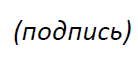 Директор Бюростандартизации электросвязи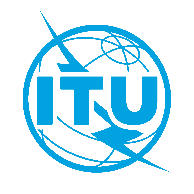 Международный союз электросвязиБюро стандартизации электросвязиОсн.:Циркуляр 50 БСЭSG13/ТККому:–	Администрациям Государств – Членов СоюзаКопии:–	Членам Сектора МСЭ-Т–	Ассоциированным членам, участвующим в работе 13-й Исследовательской комиссии МСЭ-Т–	Академическим организациям − Членам МСЭ–	Председателям и заместителям Председателей 13-й Исследовательской комиссии МСЭ-Т–	Директору Бюро развития электросвязи–	Директору Бюро радиосвязиТел.:+41 22 730 5126Кому:–	Администрациям Государств – Членов СоюзаКопии:–	Членам Сектора МСЭ-Т–	Ассоциированным членам, участвующим в работе 13-й Исследовательской комиссии МСЭ-Т–	Академическим организациям − Членам МСЭ–	Председателям и заместителям Председателей 13-й Исследовательской комиссии МСЭ-Т–	Директору Бюро развития электросвязи–	Директору Бюро радиосвязиФакс:+41 22 730 5853Кому:–	Администрациям Государств – Членов СоюзаКопии:–	Членам Сектора МСЭ-Т–	Ассоциированным членам, участвующим в работе 13-й Исследовательской комиссии МСЭ-Т–	Академическим организациям − Членам МСЭ–	Председателям и заместителям Председателей 13-й Исследовательской комиссии МСЭ-Т–	Директору Бюро развития электросвязи–	Директору Бюро радиосвязиЭл. почта:tsbsg13@itu.intКому:–	Администрациям Государств – Членов СоюзаКопии:–	Членам Сектора МСЭ-Т–	Ассоциированным членам, участвующим в работе 13-й Исследовательской комиссии МСЭ-Т–	Академическим организациям − Членам МСЭ–	Председателям и заместителям Председателей 13-й Исследовательской комиссии МСЭ-Т–	Директору Бюро развития электросвязи–	Директору Бюро радиосвязиПредмет:Аннулирование Рекомендации МСЭ-Т I.373Аннулирование Рекомендации МСЭ-Т I.373Аннулирование Рекомендации МСЭ-Т I.373